Supporting InformationAnti-inflammatory kavalactones from Alpinia zerumbetYuto Nishidonoa, Ryo Okadab, Yuuna Iwamaa, Tetsuya Okuyamab, Mikio Nishizawab, Ken Tanakaa*a College of Pharmaceutical Sciences, Ritsumeikan University, 1-1-1 Noji-Higashi, Kusatsu, Shiga 525-8577, Japanb Department of Biomedical Sciences, College of Life Sciences, Ritsumeikan University, 1-1-1 Noji-Higashi, Kusatsu, Shiga 525-8577, Japan*To whom correspondence should be addressedKen Tanaka, Ph. D.College of Pharmaceutical SciencesRitsumeikan University,1-1-1 Noji-Higashi, Kusatsu, Shiga 525-8577, JapanE-Mail: ktanaka@fc.ritsumei.ac.jpTable of contentsFigure S1. 1H NMR (400 MHz, CDCl3) spectrum of compound 6. ……………………………...……3Figure S2. 13C NMR (100 MHz, CDCl3) spectrum of compound 6. ………………..…………………3Figure S3. 1H-1H COSY (400 MHz, CDCl3) spectrum of compound 6. ………………………………4Figure S4. HMQC (400 MHz, CDCl3) spectrum of compound 6. …………………….………………4Figure S5. HMBC (400 MHz, CDCl3) spectrum of compound 6. …………………….………………5Figure S6. NOESY (400 MHz, CDCl3) spectrum of compound 6. ……………………………………5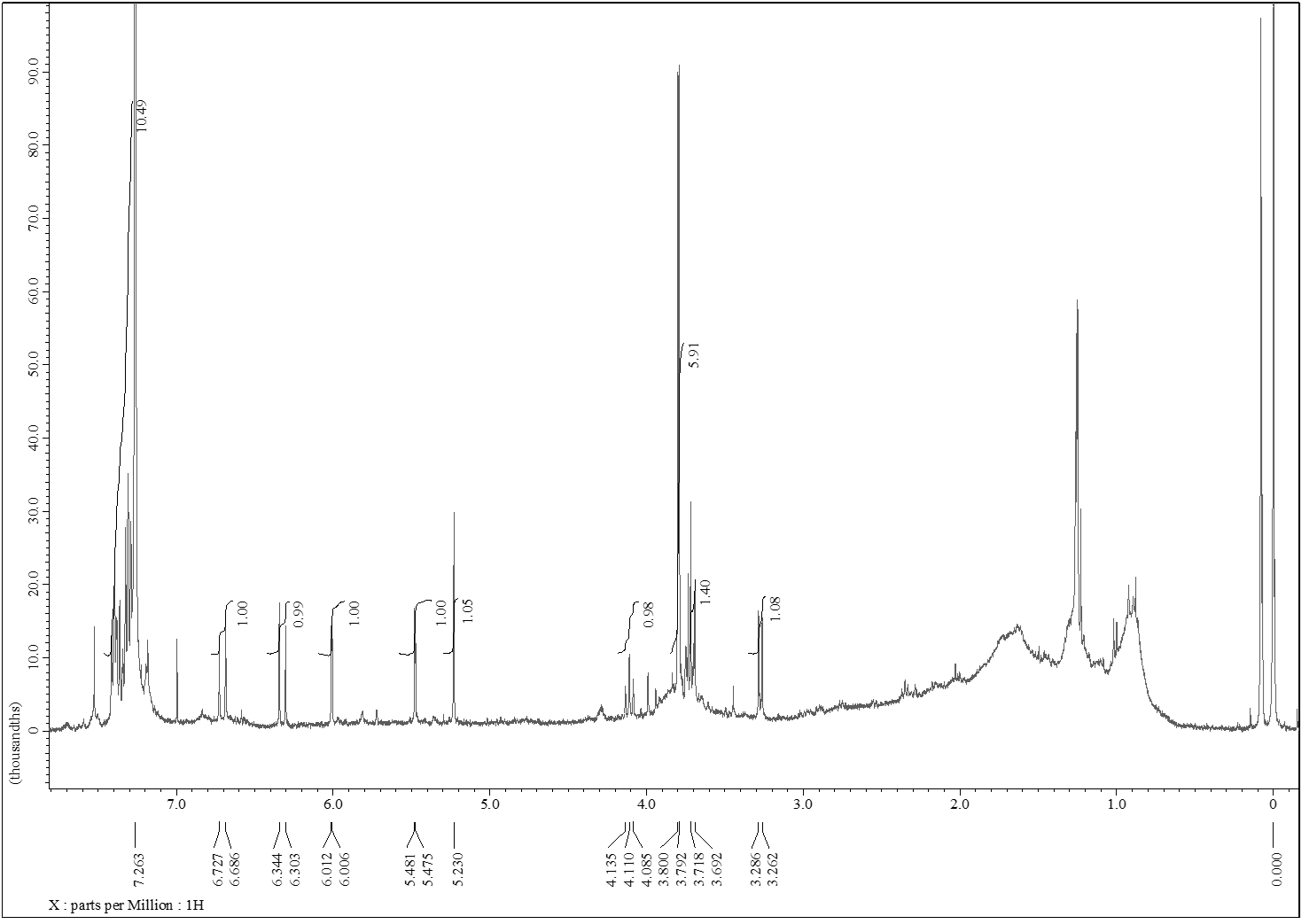 Figure S1. 1H NMR (400 MHz, CDCl3) spectrum of compound 6.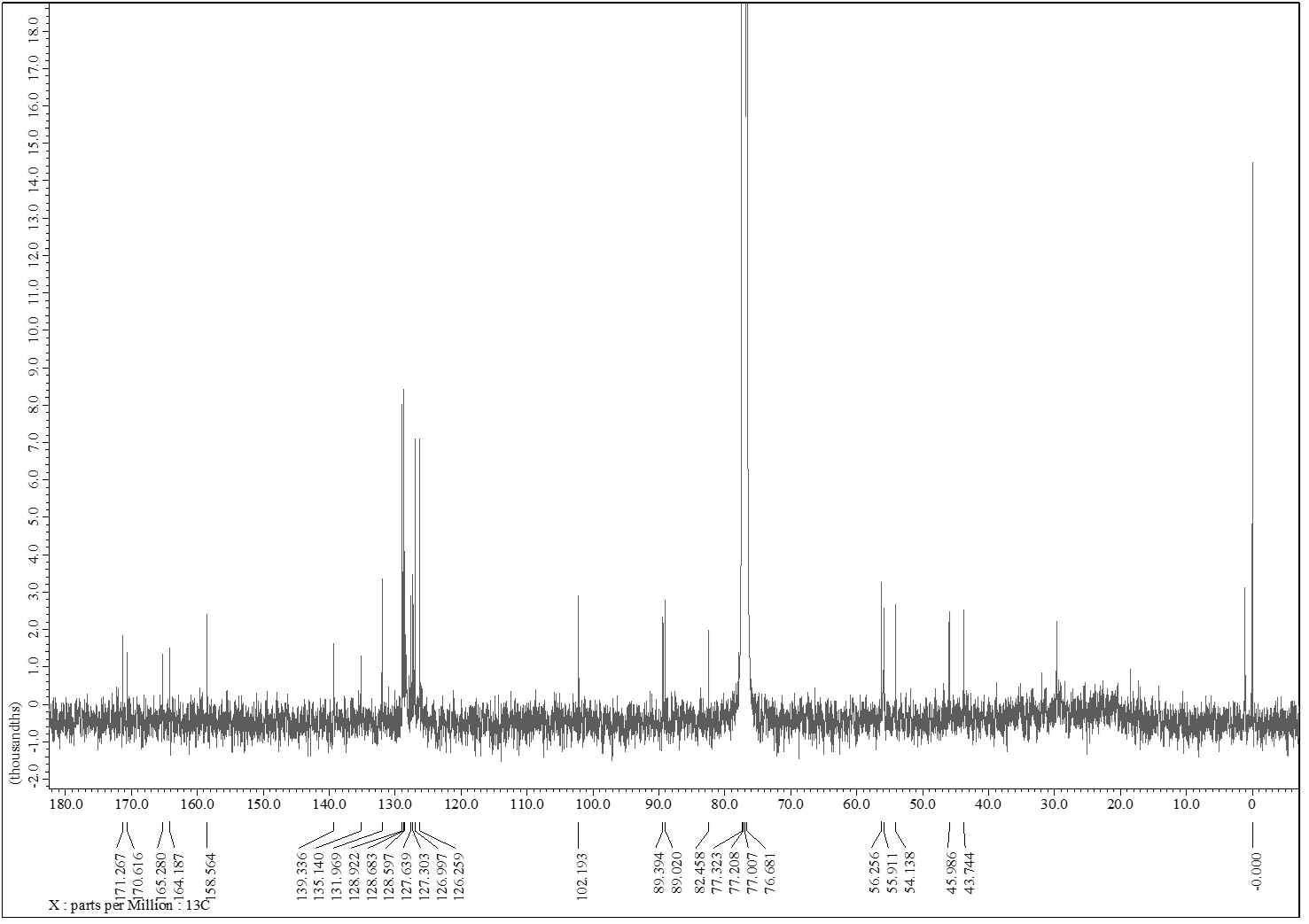 Figure S2. 13C NMR (100 MHz, CDCl3) spectrum of compound 6.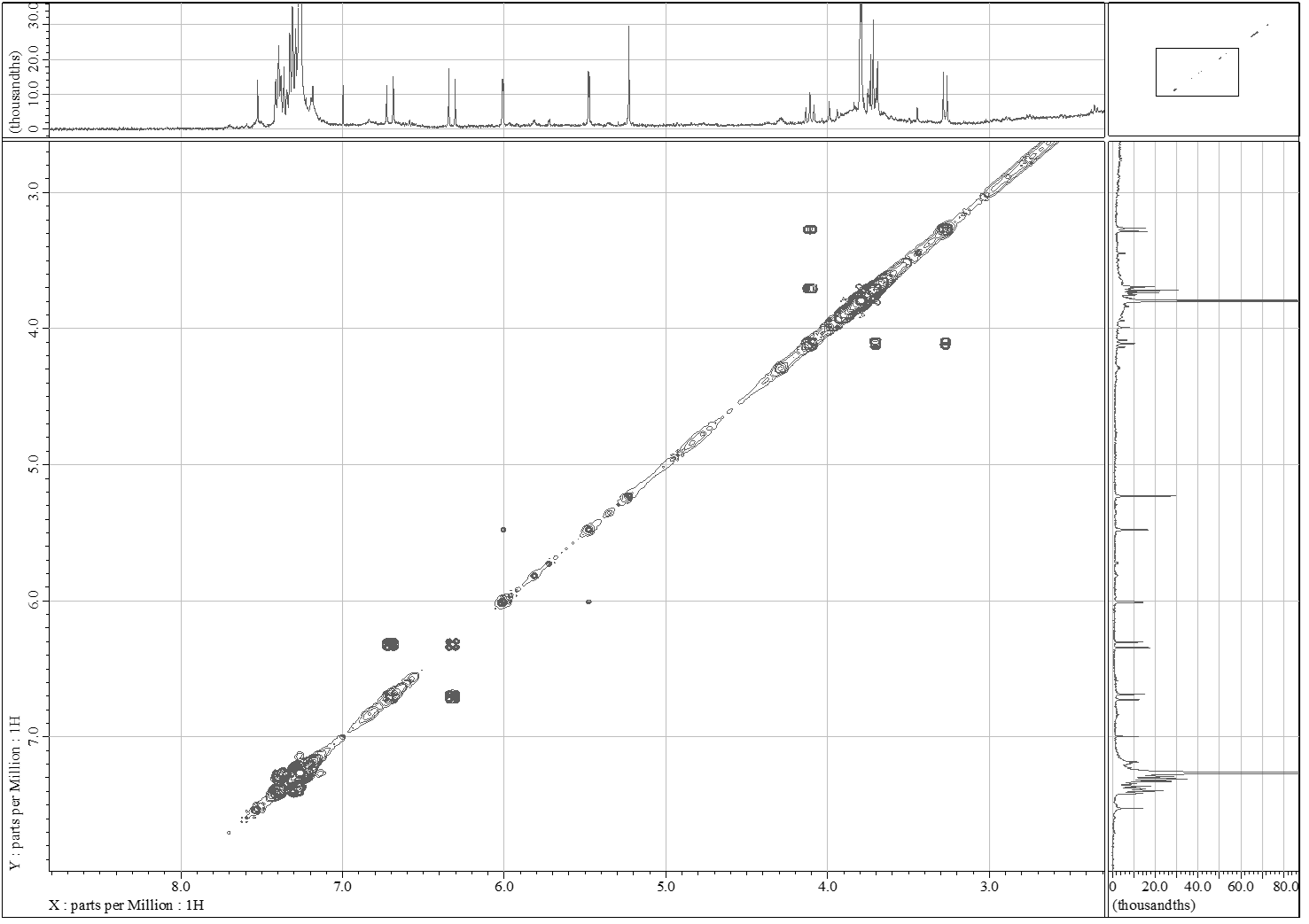 Figure S3. 1H-1H COSY (400 MHz, CDCl3) spectrum of compound 6.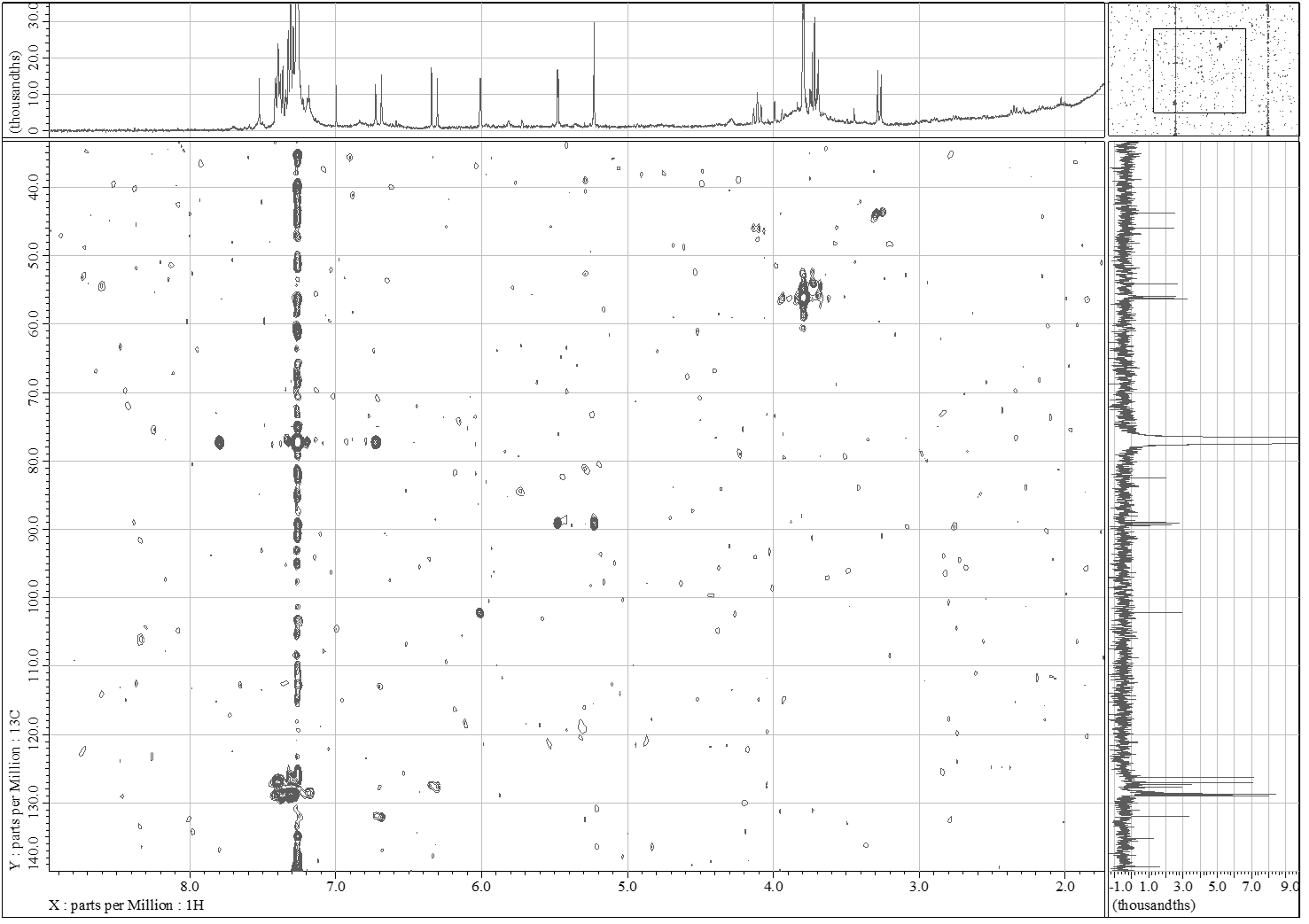 Figure S4. HMQC (400 MHz, CDCl3) spectrum of compound 6.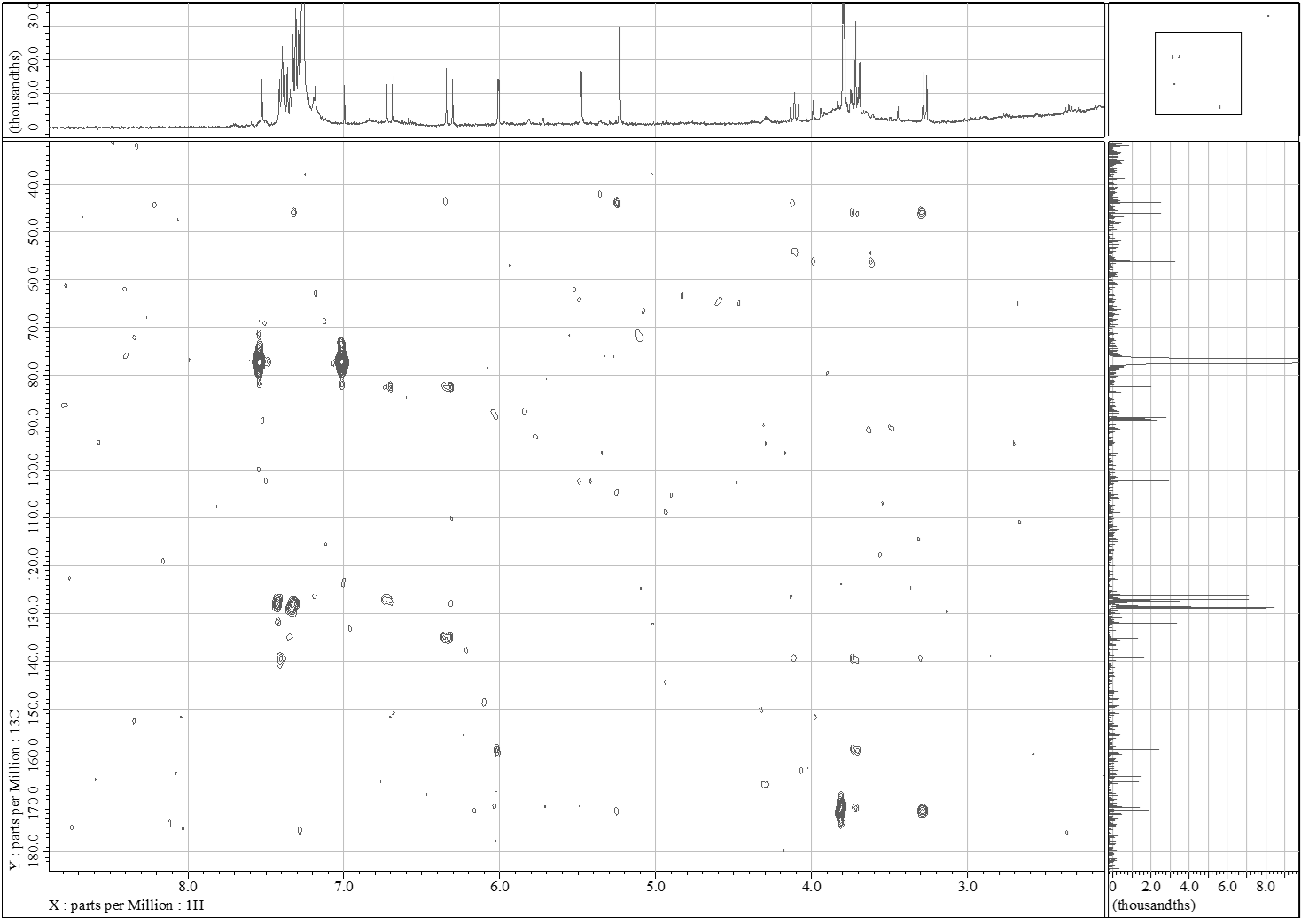 Figure S5. HMBC (400 MHz, CDCl3) spectrum of compound 6.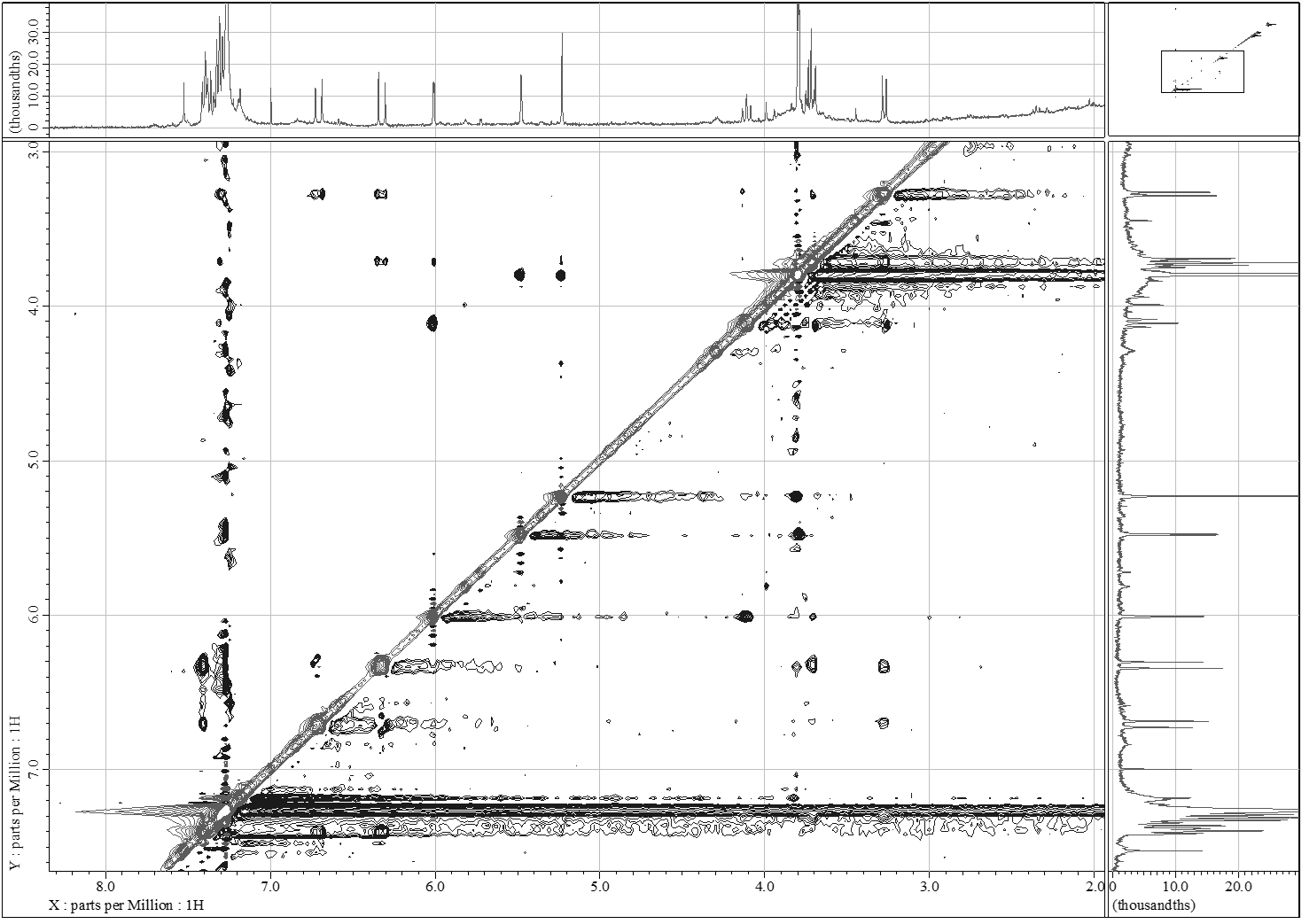 Figure S6. NOESY (400 MHz, CDCl3) spectrum of compound 6.